Chojna, ......................................... 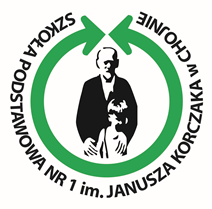 ZGŁOSZENIE DZIECKA DO SZKOŁY PODSTAWOWEJ NR 1 IM. JANUSZA KORCZAKA W CHOJNIEw roku szkolnym 2019/2020do  klasy…………….szkoły podstawowej*podkreśl właściwe/ uzupełnij i podkreśl właściwe                                                                                        DANE DZIECKA:Nazwisko i imiona:...............................................................................................................Data i miejsce urodzenia......................................................................................................Numer PESEL........................................................................................................................Adres zamieszkania: miejscowość............................................kod pocztowy......................Ulica.............................................nr domu........................nr mieszkania.............................Adres zameldowania: miejscowość............................................kod pocztowy.....................Ulica.............................................nr domu........................nr mieszkania.............................DANE RODZICÓW:Imię i nazwisko  matki:...........................................................................................................Imię i nazwisko  ojca:.............................................................................................................Telefon kontaktowy matki:....................................................................................................Telefon kontaktowy ojca:......................................................................................................Prosimy o udzielenie informacji o dziecku w celu przygotowania właściwej organizacji nowego roku szkolnego:Czy dziecko będzie korzystało ze świetlicy szkolnej?  Wnioski można pobrać i składać od 22 czerwca  2018 r.                                                                                                      TAK                             NIECzy dziecko będzie korzystało z obiadów w szkolnej stołówce?  Wnioski można pobrać i składać od 22 czerwca 2018 r. w sekretariacie lub świetlicy szkolnej.                          TAK                             NIECzy dziecko było badane w Poradni Psychologiczno-Pedagogicznej? TAK  (prosimy                             o dostarczenie opinii/orzeczenia)                                                                               NIECzy dziecko korzystało w przedszkolu z zajęć specjalistycznych?- logopedia                                                                                                      TAK                             NIE               - zajęcia korekcyjno – kompensacyjne                                                       TAK                              NIEInne ważne informacje o dziecku ( np. stopień niepełnosprawności, rodzic samotnie wychowujący dziecko itp. ważne informacje w przypadku przyjęcia dziecka spoza obwodu szkoły)......................................................................................................................................................................................................................................................................................................................................................................................................................................................................................................................................................................................................................................................................................(podpis rodzica/prawnego opiekuna)Oświadczam, że przedstawione dane są zgodne ze stanem faktycznym i wyrażam zgodę  na przetwarzanie danych osobowych zawartych we wniosku w systemach informatycznych i papierowych wspomagających proces zarządzania oświatą, zgodnie z wstawą z dn. 29 sierpnia 1997 r. o ochronie danych osobowych (Dz.U. z 2002 r., nr 101, poz.926 z póź. Zm.). Dane osobowe podlegają ochronie zgodnie z obowiązującymi przepisami                                          i zachowaniem należytej staranności................................................(podpis rodzica/prawnego opiekuna)Oświadczam, że wyrażam zgodę na umieszczanie zdjęć zawierających wizerunek mojego dziecka zarejestrowany podczas zajęć i uroczystości szkolnych zorganizowanych przez Szkołę Podstawową nr 1 im. Janusza Korczaka w Chojnie oraz prac wykonanych przez dziecko podczas zajęć edukacyjno- wychowawczych na stronie internetowej szkoły oraz w celu informacji i promocji szkoły................................................(podpis rodzica/prawnego opiekuna)